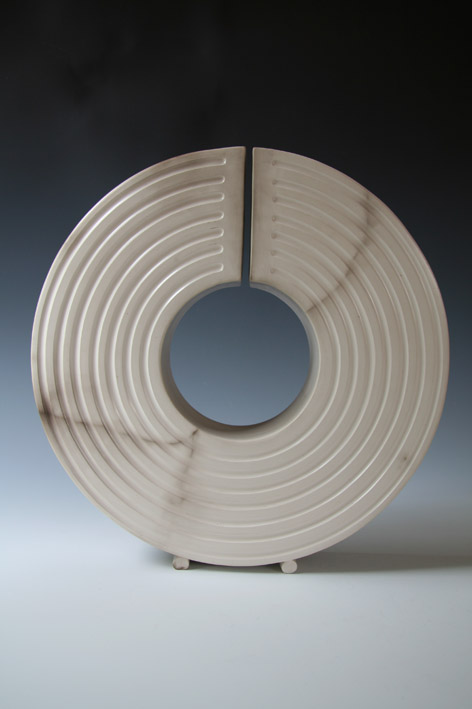 Photo: Marbled Ring